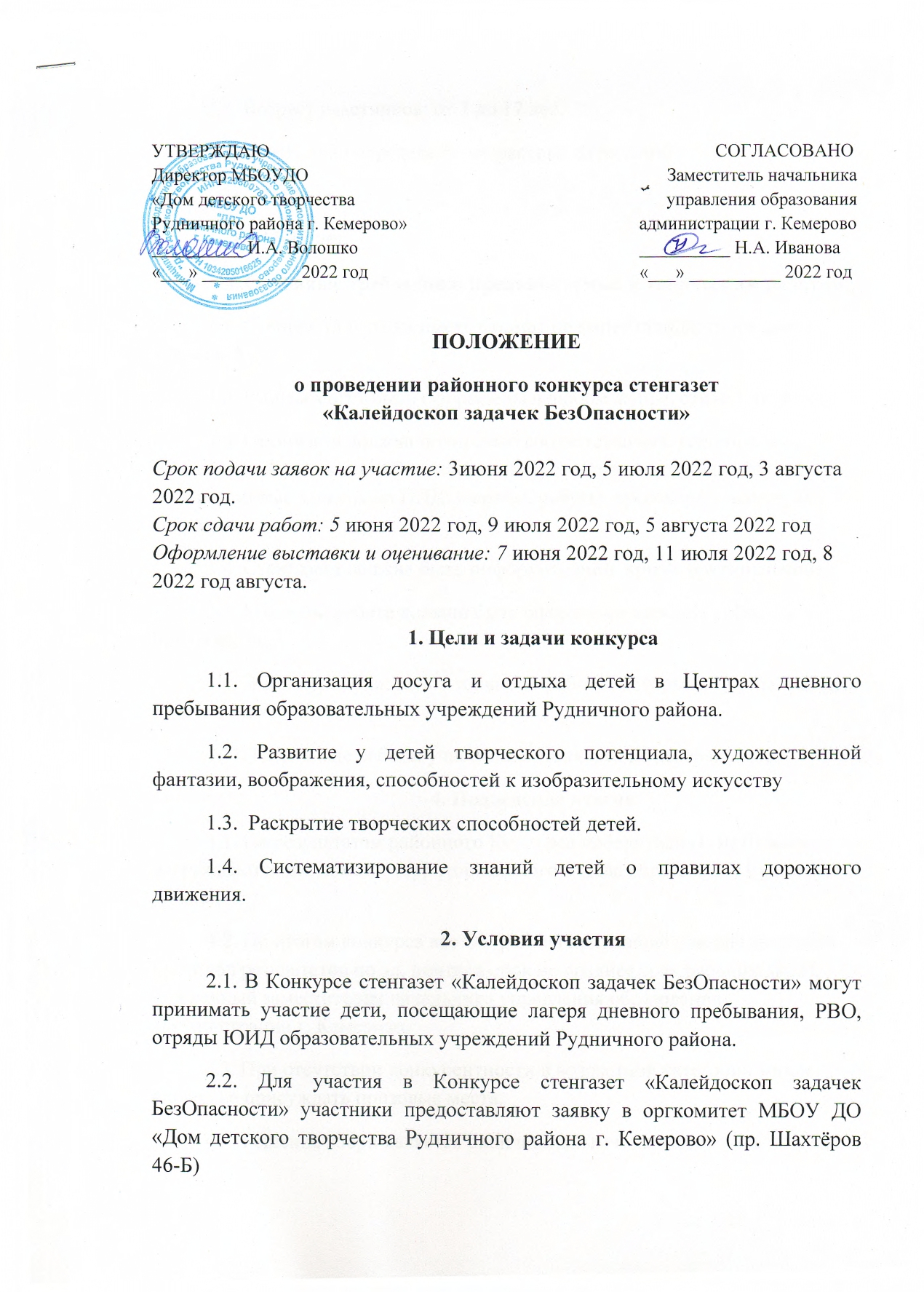 2.3. Возраст участников: от 7 до 17 лет.Для участников определены возрастные категории: 7-12 лет, 13-17 лет.3. Основные требования, предъявляемые к творческим работам3.1. Стенгазета должна иметь формат не менее стандартного листа ватмана А 1; 3.2. Работы могут быть оформлены в любом жанре, стиле и технике; 3.3. Стенгазета должна полностью соответствовать заданной теме «Калейдоскоп задачек БезОпасности» (т.е., стенгазета должна содержать в себе различные задания по ПДД: шарады, ребусы, кроссворды, викторины, анаграммы и т.п.); 3.4. Стенгазета должна быть информативной, яркой, оригинальной.3.5. К каждой работе должно быть оформлено паспарту (образец прилагается). 3.6. В Конкурсе участвуют только те работы, которые указаны в общей заявке от ОУ.3.7.  Творческие работы участников Конкурса не возвращаются. 4. Подведение итогов4.1. По результатам районного Конкурса победители (I, II, III место) награждаются дипломами территориального отдела образования Рудничного района.4.2. По итогам конкурса все ОУ района принявшие участие получают протокол результатов по эл. почте (в срок не позднее трех рабочих дней), заверенный заместителем начальника управления образования администрации г. Кемерово. 4.3. При отсутствии конкурентности в возрастной категории жюри вправе не присуждать призовые места.4.4. Решение жюри является окончательным и пересмотру не подлежит.5. Подача заявки5.1.Заявки на участие подаются в оргкомитет выставки в установленные сроки в электронном варианте на е-mail metodistddtHYPERLINK "mailto:ddt-hud-est@mail.ru"@HYPERLINK "mailto:ddt-hud-est@mail.ru"bkHYPERLINK "mailto:ddt-hud-est@mail.ru".ru с темой Конкурс стенгазет «Калейдоскоп задачек БезОпасности».Контактный телефон: 8-905-908-17 39 Васёва Юлия Валерьевна